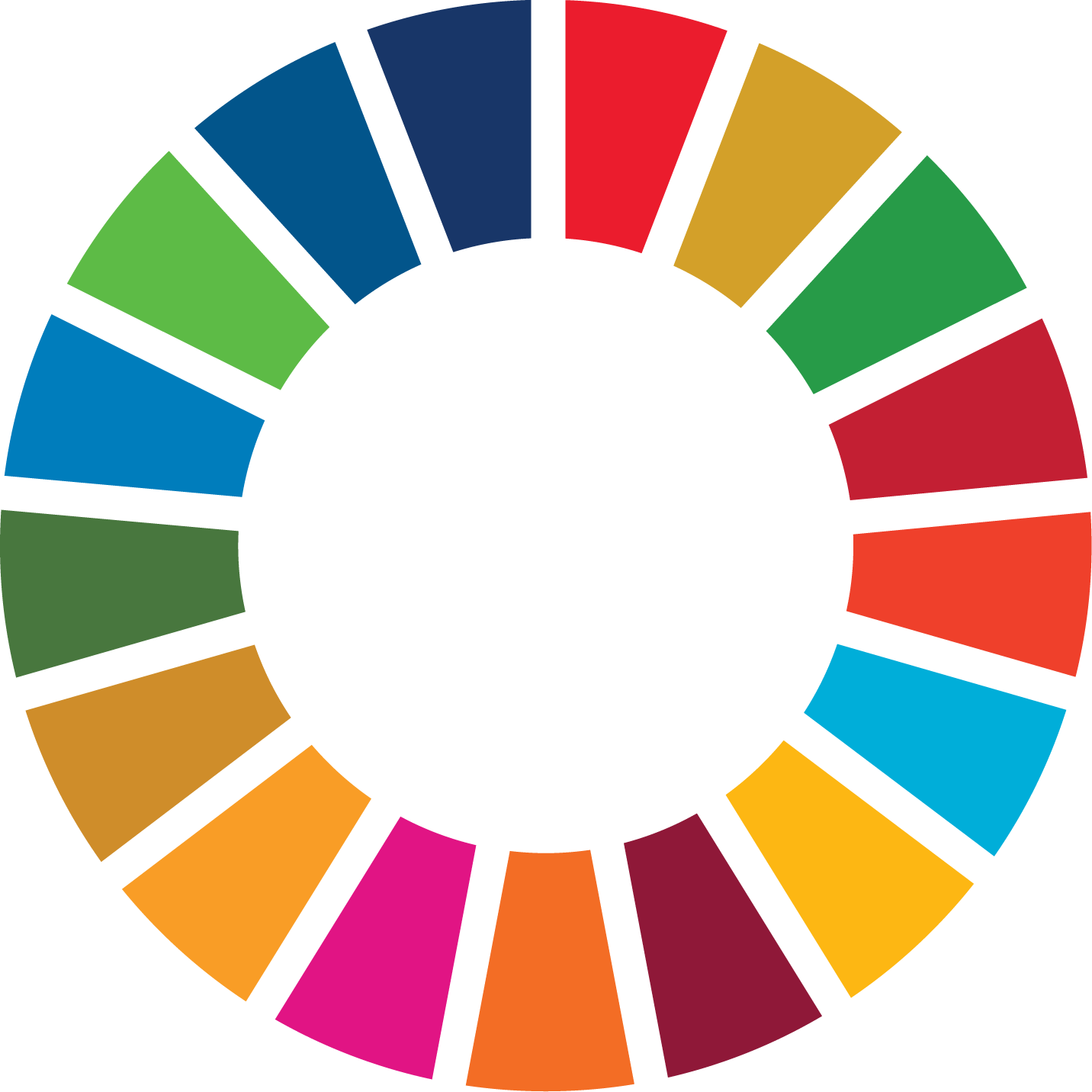 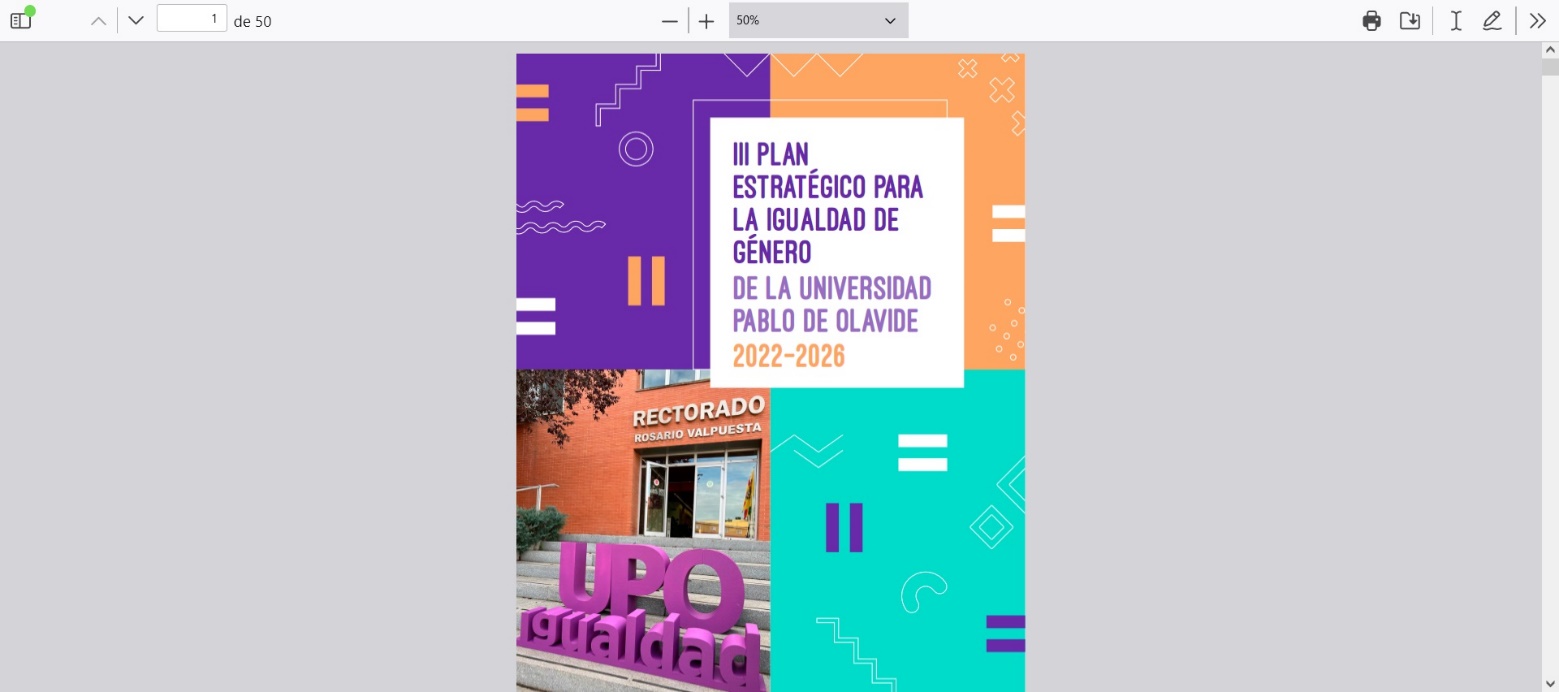 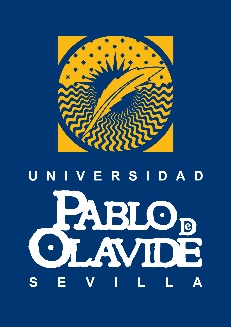 CONDICIONES ESPECIALES DE EJECUCIÓN PARA LA IGUALDAD DE GÉNERONombre de la Condición Especial de EjecuciónFomento de la contratación femenina ObjetivoEsta condición se introduce para promover la incorporación de la mujer al mercado laboral, especialmente en aquellos sectores donde se encuentra infrarrepresentada.EjemploEjemplo 1: Fomento del empleo femeninoSe establece como condición de ejecución que en el caso de que fuera necesario contratar personal para la ejecución del contrato, deberán contratarse a mujeres hasta que se alcance un porcentaje de estas en la plantilla que ejecuta al contrato que sea superior al índice de ocupación femenina para el sector según los datos publicados por el INE a fecha la contratación. (Se deben buscar los datos)Ejemplo 2: Fomento del empleo femeninoLa plantilla que ejecutará el contrato tiene que estar compuesta al menos por un % de mujeres. En caso de que la plantilla inicial no lo estuviera, deberán contratarse mujeres para cubrir las eventuales bajas que surgieran hasta alcanzar al menos índice de ocupación femenina para el sector según los datos publicados por el INE a fecha la contratación. (Se deben buscar los datos)Las mujeres que se contraten deberán tener, al menos, las mismas condiciones laborales que la persona que sustituyan en términos de salario y tipo de contrato.Mecanismos de controlPara la adjudicación:Declaración responsable de los licitadores indicando el número de mujeres que se pretende adscribir, el tipo de contrato y duración de los mismos.ODS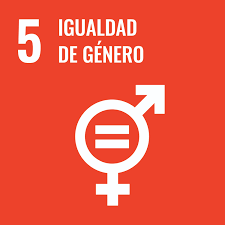 Nombre de la Condición Especial de EjecuciónPrevención de riesgos y salud laboral con perspectiva de géneroObjetivoPromover la prevención de riesgos laborales y la salud en el trabajo, teniendo en cuenta la perspectiva de género.EjemploEs condición especial de ejecución, el compromiso de la empresa adjudicataria de diseñar y ejecutar acciones de prevención de riesgos laborales y de salud laboral con perspectiva de género y adaptadas a las características diferenciadas de sexo, de conformidad con lo previsto en los artículos 5.4 y artículos 26.2 y 26.4 de la Ley 31/1995, de 8 de noviembre, de prevención de Riesgos Laborales.Mecanismos de controlPara la adjudicación:Declaración responsable de los licitadores sobre las medidas que aplicarán.ODSNombre de la Condición Especial de EjecuciónComunicación igualitariaObjetivoUso de lenguaje e imágenes inclusivas y no sexistas EjemploEjemplo 1: En toda la documentación, publicidad, imagen o material que se genere con motivo de la ejecución del contrato, un uso inclusivo y no sexista del lenguaje y las imágenes, evitando cualquier imagen discriminatoria de las mujeres o estereotipos sexistas, y fomentar una imagen con valores de igualdad, presencia equilibrada, diversidad, corresponsabilidad y pluralidad de roles e identidades de género.Ejemplo 2:Compromiso de la empresa de diseñar y aplicar un protocolo específico para la aplicación de un uso inclusivo y no sexista del lenguaje y las imágenes en toda la documentación y materiales que se generen en la ejecución del contrato.Mecanismos de controlPara la adjudicación:Declaración responsable de los licitadores comprometiéndose a cuidar que la comunicación no sea discriminatoria.ODSNombre de la Condición Especial de EjecuciónIgualdad retributiva entre mujeres y hombresObjetivoFavorecer la no discriminación retributiva.EjemploEs condición especial de ejecución, el compromiso por parte de la empresa de garantizar y acreditar de manera efectiva para la plantilla que ejecute el contrato que no existe una discriminación retributiva entre mujeres y hombres en la prestación de un trabajo de igual valor y/o categoría profesional.Mecanismos de controlPara la adjudicación:Declaración responsable de los licitadores comprometiéndose a garantizar la igualdad retributiva entre mujeres y hombresODS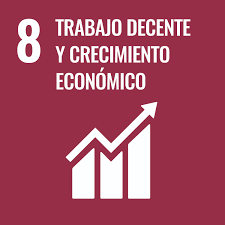 Nombre de la Condición Especial de EjecuciónConciliación de la vida laboral, personal y familiarObjetivoFavorecer la conciliación familiar y mejorar la calidad del contrato.EjemploEs condición especial de ejecución, el compromiso de medidas concretas de conciliación de la vida personal, laboral y familiar que el licitador ya esté aplicando o se comprometa a aplicar para la plantilla que ejecute el contrato. Como pueden ser:a) Ampliación de la edad del menor para solicitar la reducción de jornada, expresado en días.b) Ampliación del permiso retribuido por maternidad expresado en días.c) Ampliación del permiso retribuido por paternidad expresado en días.d) Ampliación del período de excedencia por cuidado de hijos expresado en días.Mecanismos de controlPara la adjudicación:Declaración responsable de los licitadores comprometiéndose a garantizar la igualdad retributiva entre mujeres y hombres y detallando las medidas concretas que se tomarán para lograr este objetivoODSNombre de la Condición Especial de EjecuciónPrevención del acoso sexual y por razón de sexoObjetivoPromover condiciones de trabajo que eviten el acoso sexual y el acoso por razón de sexo.EjemploEs condición especial de ejecución, el cumplimiento de lo establecido en el artículo 48 de la Ley Orgánica 3/2007, se comprometan a promover condiciones de trabajo que eviten el acoso sexual y el acoso por razón de sexo, así como arbitrar procedimientos específicos para su prevención y para dar cauce a las denuncias o reclamaciones que puedan formular quienes hayan sido objeto de este. Dicho compromiso implica el deber de difundir estas medidas y acciones entre el personal adscrito a la ejecución del contrato y entre las personas usuarias o beneficiarias.Mecanismos de controlPara la adjudicación:Declaración responsable de los licitadores comprometiéndose a establecer condiciones de trabajo que prevengan el acoso sexual y el acoso por razón de sexo.ODS